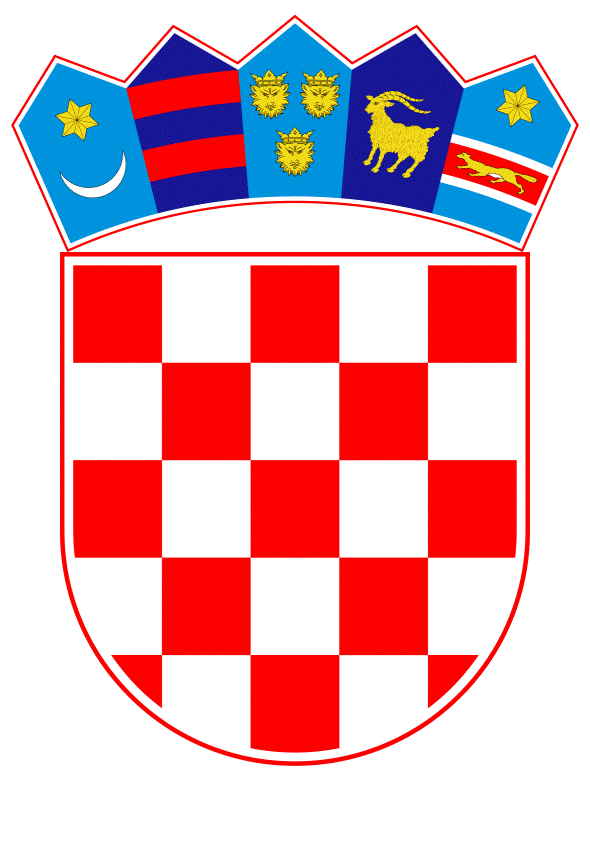 VLADA REPUBLIKE HRVATSKEZagreb, 24. svibnja 2024.______________________________________________________________________________________________________________________________________________________________________________________________________________________________Banski dvori | Trg Sv. Marka 2  | 10000 Zagreb | tel. 01 4569 222 | vlada.gov.hrPrijedlogNa temelju članka 31. stavka 3. Zakona o Vladi Republike Hrvatske (Narodne novine, br. 150/11, 119/14, 93/16, 116/18 i 80/22), a u vezi s člankom 34. stavkom 2. Zakona o profesionalnoj rehabilitaciji i zapošljavanju osoba s invaliditetom (Narodne novine, br. 157/13, 152/14, 39/18 i 32/20), Vlada Republike Hrvatske je na sjednici održanoj  _________ 2024. donijelaZ A K L J U Č A K 	Prihvaća se Godišnje izvješće o radu Zavoda za vještačenje, profesionalnu rehabilitaciju i zapošljavanje osoba s invaliditetom za 2023. godinu, u tekstu koji je dostavilo Ministarstvo rada, mirovinskoga sustava, obitelji i socijalne politike aktom, KLASA: 023-01/24-01/41 URBROJ: 524-04-01-02/5-24-7 od 14.05.2024.KLASA:URBROJ:Zagreb, 									PREDSJEDNIK																		  		      mr. sc. Andrej PlenkovićO b r a z l o ž e nj eGodišnje izvješće o radu Zavoda za vještačenje, profesionalnu rehabilitaciju i zapošljavanje osoba s invaliditetom za 2023. godinu sadrži prikaz aktivnosti i rezultata rada Zavoda u području: aktivne politike zapošljavanja osoba s invaliditetom, profesionalne rehabilitacije te vještačenja osoba s invaliditetom.Tijekom 2023. godine Zavod je nastavio provoditi aktivnu politiku zapošljavanja osoba s invaliditetom te je isplatio 23.997.296,81 euro poticaja. Poticaji su isplaćeni za 938 poslodavaca, odnosno 3.074 zaposlene osobe s invaliditetom. U odnosu na 2022. godinu, zabilježeno je povećanje broja korisnika poticaja: broj poslodavaca povećao se za 19%, a broj osoba s invaliditetom za 18% (u 2022. godini poticaji su isplaćeni za 788 poslodavaca, odnosno 2.603 zaposlene osobe s invaliditetom).Zavod je također provodio aktivnosti vezane uz praćenje i kontrolu kvotnog sustava zapošljavanja osoba s invaliditetom. Prema podacima iz Očevidnika zaposlenih osoba s invaliditetom, na dan 31.12.2023. evidentirano je 16.724 zaposlene osobe s invaliditetom, što je povećanje za 1.211 osoba, odnosno 7,8% u odnosu na 2022. godinu, kada je bilo evidentirano 15.513 zaposlenih osoba s invaliditetom. Prosječno je tijekom 2023. godine Zavod evidentirao 10.000 poslodavaca – obveznika kvotnog sustava. Većina poslodavaca (njih oko 60%) ispunjava kvotnu obvezu plaćanjem novčane naknade, dok ostali poslodavci (njih oko 40%) zapošljavaju osobe s invaliditetom ili koriste zamjensku kvotu. S osnove novčane naknade u 2023. godini, Zavod je  uprihodovao sredstva u ukupnom iznosu od 20.714.301,13 eura. Navedena sredstva koristila su se za razvoj sustava profesionalne rehabilitacije, isplatu poticaja i nagrada za zapošljavanje osoba s invaliditetom, te za provođenje projekata i programa za zapošljavanje osoba s invaliditetom.Isto tako, Zavod je u 2023. godini nastavio s radom na unaprjeđenju procesa vještačenja i to prvenstveno kroz informatizaciju sustava te kontinuiranu edukaciju vještaka. S obzirom na nedostatak liječnika na tržištu rada, Zavod je uveo prekovremeni rad te je angažirao vanjske vještake putem ugovora o djelu. U 2023. godini zabilježeno je značajno povećanje zahtjeva za vještačenje, posebice iz sustava socijalne skrbi. Ukupno je zaprimljeno 143.874 zahtjeva za vještačenje, što je povećanje za 17.424 zahtjeva, odnosno 19,8% u odnosu na 2022. godinu, dok je riješeno ukupno 120.116 zahtjeva.Osim navedenih aktivnosti, Zavod je obavljao i druge aktivnosti kao što su: stručni nadzor nad radom centara za profesionalnu rehabilitaciju, zaštitnih i integrativnih radionica, provedba projekata s ciljem poboljšanja pristupa tržištu rada osobama s invaliditetom, organizacija i sudjelovanje na stručnim skupovima, suradnja s udrugama osoba s invaliditetom, te suradnja s drugim institucijama na području profesionalne rehabilitacije i zapošljavanja osoba s invaliditetom.Upravno vijeće Zavoda je na sjednici održanoj 13. svibnja 2024.  donijelo Godišnje izvješće o radu Zavoda za 2023. godinu. Sukladno odredbi članka 34. stavka 2. Zakona o profesionalnoj rehabilitaciji i zapošljavanju osoba s invaliditetom, Godišnje izvješće o radu Zavoda za 2023. godinu podnosi se Vladi Republike Hrvatske.  Predlagatelj:Ministarstvo rada, mirovinskoga sustava, obitelji i socijalne politikePredmet:Prijedlog zaključka o prihvaćanju Godišnjeg izvješća o radu Zavoda za vještačenje, profesionalnu rehabilitaciju i zapošljavanje osoba s invaliditetom za 2023. godinu